Sumner SpartansFall Sports Practice Information: 2018  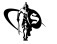 Aug 15Aug 16Aug 17 Aug 18Aug 20Aug 21Aug 22Aug 23Aug 24Aug 25FootballKeith Ross: Head CoachWeights:  8-9 AMPractice1:  9:30-11:30 AM Practice2:3:30–6:00 PM @ StadiumPractice1:  8:30-11:00 AM Practice2:11:30 AM–12:30 PM @ StadiumWeights:  8-9 AMPractice1:  9:30-11:30 AM Practice2:3:30–6:00 PM @ StadiumPictures: 9:00 AMPractice: 10:30 AM – 12:30 PM*Dad’s BBQTo follow (until 1:30 PM)@ StadiumWeights:  8:30-9:30 AMPractice1:10:00 AM–12:30 PM Practice2:4:00 – 6:00 PM @ StadiumPractice:10:00 – 1:00 PM   @ StadiumWeights:  8:30-9:30 AMPractice1:10:00 AM–12:30 PM Practice2:4:00 – 6:00 PM @ StadiumPractice:10:00 – 1:00 PM@ Stadium*Parent Meeting 7:30 pm – SHS GymWeights:  8:30-9:30 AMPractice1:10:00 AM–12:30 PM Fall Scrimmage:6:00-8:30 PM @ Stadium *Scrimmage @ 7:00 pmPractice1:9:00-11:00 AM Practice2:11:30 AM-12:30 PM @ StadiumVolleyballAllison Wood: Head Coachn/an/an/an/a4:30-8:00 PM in SHS Gym4:30-8:00 PM in SHS Gym4:30-8:00 PM in SHS Gym  4:30-6:30 PM in SHS Gym*Parent Meeting 7:30 pm – SHS GymWeights: 3:30-4:30PMPractice: 4:30-8:00 PM in SHS Gym9:00-11:00 AM in SHS GymCross Country (Boys/Girls)Timothy Dressler: Head Coachn/an/an/an/aMidnight Run (12:00-2:00 AM) @ Stadium 3:00 PM @ Sunset Stadium3:00 PM Mt. Peak in Enumclaw* Meet at SHS to catch bus @ 2:15PM (Return @ 5:30 PM)3:00 PM @ Sunset Stadium*Parent Meeting 7:30 pm – SHS Gym3:00 PM @ Bradley Park (Puyallup)*Transport on ownTBDBoys TennisMichael Hochstatter: Head Coachn/an/an/an/a2:45-5:00 PM @ SHS Tennis Courts2:45-5:00 PM @ SHS Tennis Courts2:45-5:00 PM @ SHS Tennis Courts2:45-5:00 PM @ SHS Tennis Courts *Parent Meeting 7:30 pm – SHS Gym2:45-5:00 PM @ SHS Tennis CourtsTBDGirls SoccerRobi Turley: Head Coachn/an/an/an/aPractice1: 8:00-10:00 AMPractice 2: 1:00 – 3:00 PM@ StadiumPractice1: 8:00-10:00 AMPractice 2: 1:00 – 3:00 PM@ StadiumPractice1: 8:00-10:00 AMPractice 2: 1:00 – 3:00 PM@ StadiumPractice: 8:00-10:00 AM@ Stadium *Parent Meeting 7:30 pm – SHS GymPractice: 8:00-10:00 AM@ StadiumPractice: 1:00-3:00 pm@ Stadium(JV&C only)Boys GolfJay Johnston: Head Coachn/an/an/an/a2:45 PM Check-in & 3:00 PM Tee-time @ Linden GC2:45 PM Check-in & 3:00 PM Tee-time @ Linden GC3:00 PM @ Linden GC3:00 PM @ Linden GC*Parent Meeting 7:30 pm – SHS Gymn/an/aGirls GolfJay Johnston: Head Coachn/an/an/an/a3:15 PM Check-in & 3:30 PM Tee-time @ Linden GC3:15 PM Check-in & 3:30 PM Tee-time @ Linden GC3:30 PM @ Linden GC3:30 PM @ Linden GC*Parent Meeting 7:30 pm – SHS Gymn/an/aGirls Swim/DiveDana Powers-Hubbard: Head Coachn/an/an/an/a8:30 – 11:00 AM @ Sumner Pool8:30 – 11:00 AM @ Sumner Pool8:30 – 11:00 AM @ Sumner Pool8:30 – 11:00 AM @ Sumner Pool *Parent Meeting 7:30 pm – SHS Gym8:30 – 11:00 AM @ Sumner Pool n/aDanceBrandy Burlew: Head Coachn/an/an/an/aPractice: 8:00 – 10:00 AM @ SHS GymPractice: 8:00 – 10:00 AM @ SHS GymPractice: 8:00 – 10:00 AM @ SHS GymPractice: 8:00 – 10:00 AM @ SHS Gymn/an/aCheerCyndee Meek: Head Coachn/an/an/an/aPractice: 8:00 – 11:00 AM @ TBDPractice: 8:00 – 11:00 AM @ TBDn/an/an/an/a